Предмет3А3Б3В3Г3ДТехнологияПоучаствовать в акции «Покормите птиц зимой», в конкурсе «Лего-ёлочка» (работы скидывать классному руководителю) Русский языкс. 141 упр. 4 (письменно)Выполнить задание по карточке, используя памятку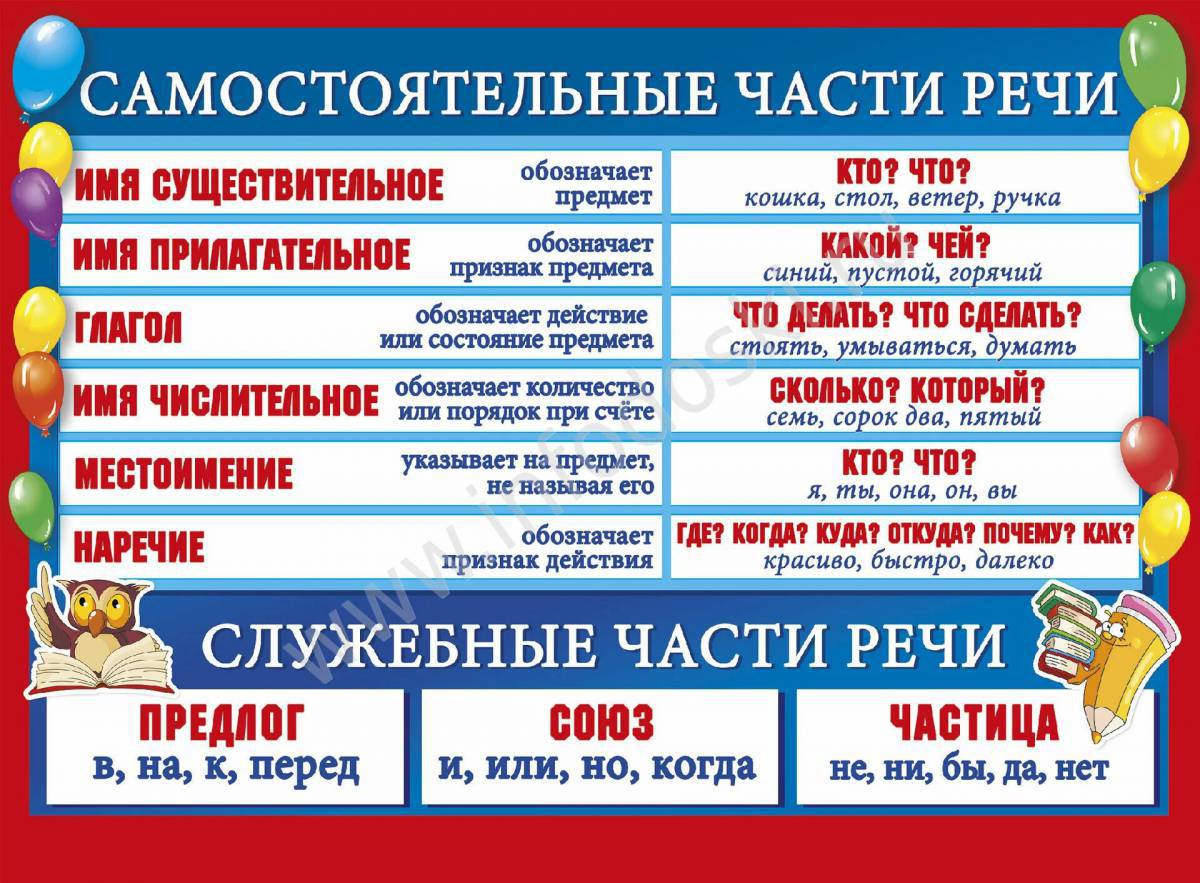 Заполните таблицу, распределив слова.
Пирог, медленно, один, но, под, подарить, большой, не, он, над, весело, тебя, и, ковёр, или, вдругПросмотреть видео – повторение орфограмм, выполнить письменно карточку в тетради.Просмотреть видео – повторение орфограмм, выполнить письменно карточку в тетради.математикавнизу на с. 107, 108,109 в учебнике выучить правила, с. 110 номер 8 выполнить письменнос. 102 № 2Выполнить карточки на платформе УЧИ.РУ «От учителя».Выполнить карточки на платформе УЧИ.РУ «От учителя».Окружающий мирс. 117-121 (до земноводных) - прочитать, написать в тетрадь сообщение о любой рыбе + рисунок этой рыбы; технология - сделать новогоднюю открытку.с. 118 - 123, прочитать, подготовить пересказЛитературное чтениевыполнить диагностическую работу на платформе "Учи.ру" по читательской грамотности (на оценку!!!)с. 162-164, прочитать, с. 162, выучить наизусть 1 абзац (…Было душно….. до слов …болела голова….)Повторить изученные произведения Л.Н.Толстого.Повторить сказку А.С. Пушкина «О мертвой царевне и о семи богатырях», приготовиться к проверочной работе по этой сказке.ИЗОНарисовать рисунок на тему: «Волшебные фонари».Нарисовать рисунок на тему: «Зимний пейзаж».Английский языкПосмотреть видео, учить правило на стр. 45, выполнить задание на карточке.Повторить пройденную тему.